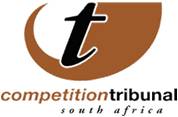 OUTCOME OF COMING CASE HEARD BY TRIBUNAL ON FRIDAY, 30 SEPTEMBER The Competition Tribunal today, Friday 30 September, approved a large merger in which the Public Investment Corporation (PIC) Ltd and Business Venture Investments merge with Sub-Saharan Holdings. Target company Sub-Saharan Holdings provides transport and logisitics services for road and rail. The PIC is a management company that acts of behalf of the Government Pension Fund. Business Venture Investments is wholly owned by Protus Sokhela Trust.While PIC has a holding in RTT, which provides courier services, the Competition Commission found that RTT’s services were not substitutable for services provided by SSIH. SSIH is involved in the rebuilding, repairing and maintenance of rail equipment and the transportation of hot and cold asphalt for roads. Issued by: Chantelle Benjamin Communications: Competition Tribunal   Tel (012)394 1383                                      Cell: +27 (0) 73 007 5603  Twitter: @comptrib                                        E-Mail: chantelleb@comptrib.co.za On Behalf Of:Lerato Motaung                                                   Registrar: Competition Tribunal                                         Tel: (012) 394 3355                                              Cell: +27 (0) 82 556 3221                                               E-Mail: LeratoM@comptrib.co.zaType of matterParties involvedCompetition Commission’s recommendation to TribunalLarge mergerPublic Investment Corporation Ltd And Sub-Saharan Industrial holdings (Pty) LtdApproval without conditions